2020-2021 Eğitim-Öğretim Yılı Bahar Yarıyılında, Enstitümüzün aşağıda verilen Anabilim Dallarındaki Lisansüstü programlarına öğrenci alınacaktır. İlgili programlara başvuru-kayıt tarihleri, kontenjanlar ve başvuru koşulları aşağıda belirtilmiştirPROGRAMLARA BAŞVURULisansüstü programlara başvurular https://obs.ebyu.edu.tr/oibs/ina_app/login.aspx adresinden online olarak yapılacaktır (yatay geçiş başvuruları hariç). Ön başvurularda (online) öğrencinin beyanı esastır. Online Başvuru sırasında ilgili programlarda istenilen ALES, Transkript, Mezuniyet ve Yabancı Dil Belgelerinin sisteme yüklenmesi zorunludur.  İstenilen bilgi ve belgelerde eksik ve/veya yanlış beyanda bulunanlar ile ilanda belirtilen şartları taşımayan adayların başvuruları geçersiz sayılacaktır.Adaylar sadece bir Lisansüstü programa başvuru yapabilir.Başvurular için e-Devlet üzerinden alınan belgeler de kabul edilmektedir.Posta yolu ile başvuru kabul edilmeyecektir.Lisansüstü Öğrenci Kontenjanları Tabloların da belirtilen programa müracaat koşulları geçerlidir.Sonuçlar Enstitünün web sayfasından ilan edilecektir.Adaylara ayrıca tebligat yapılmayacaktır.BAŞVURU KOŞULLARI ALES geçerlilik süresi 5 yıldır.  20 Nisan 2016 tarihli ve 26990 sayılı Resmi Gazetede yayımlanan Lisansüstü Eğitim ve Öğretim Yönetmenliğinin 35. maddesinin 6. fıkrası gereğince, Tezsiz Yüksek Lisans programları hariç, aynı anda birden fazla lisansüstü programa kayıt yaptırılamaz ve devam edilemez. Tezli Yüksek Lisans Programlarına Başvuru Şartları:	1. Lisans Diplomasına veya Mezuniyet Belgesi veya Geçici Mezuniyet Belgesine sahip olmak,        2. ALES puan türünde en az 55 puan almış olmak.Doktora Programlarına Başvuru Şartları:1. Doktora/sanatta yeterlik programlarına başvuran adayların, anabilim/anasanat dalı kurulunun görüşü, anabilim/anasanat dalı başkanlığının teklifi, enstitü kurulunun kararı ve Senatonun onayı ile belirlenen bir bilim/sanat dalında lisans ve/veya tezli yüksek lisans derecesine veya YÖK tarafından verilmiş denklik belgesine sahip olması gerekir. 2. Hazırlık sınıfları hariç on yarıyıl süreli lisans eğitimi alanlar, tıp, diş hekimliği, eczacılık ve veteriner fakülteleri mezunu ile Sağlık Bakanlığı tarafından düzenlenen esaslara göre bir laboratuvar dalında uzmanlık yetkisine sahip olan adaylar yüksek lisans derecesine sahip sayılırlar. 3. Yüksek lisans derecesi ile doktora programına başvuran adayların başvurulan programın puan türünde en az 55 ALES puanına sahip olması gerekir.4.Lisans derecesiyle Doktora programına başvurularda Lisans diplomasına veya Mezuniyet Belgesine veya Geçici Mezuniyet Belgesine sahip olmak, hazırlık sınıfları hariç on yarıyıldan daha kısa süreli lisans derecesiyle doktora/sanatta yeterlik programlarına başvuran adayların başvurulan programın puan türünde en az 85 ALES puanına ve 100 üzerinden en az 80 veya 4 üzerinden en az 3 lisans mezuniyet not ortalamasına sahip olması gerekir.         5. Adayların anadilleri dışında YÖK tarafından kabul edilen merkezî yabancı dil sınavlarından en az 55 puan veya eşdeğerliği kabul edilen uluslararası yabancı dil sınavları ile “ÖSYM-Yabancı Dil Sınavları Eşdeğerlikleri” kapsamında eşdeğerliği kabul edilen uluslararası yabancı dil sınavlarından muadil puan almış olmak. 6. Yabancı dil geçerlilik süresi 5 yıldır.7. 06/02/2013 tarihinden önce Tezsiz Yüksek Lisans programlarına kayıtlı olan veya mezun olan öğrenciler doktora programlarına başvurabilir.      8.Tezli Yüksek Lisans derecesiyle Doktora programına başvurularda Tezli Yüksek Lisans diplomasına veya Mezuniyet Belgesine veya Geçici Mezuniyet Belgesine sahip olmak,DEĞERLENDİRME ESASLARIYüksek Lisans veya Lisans Dereceli Doktora programlarına başvurularda Lisans mezuniyet notu, Doktora programlarına başvurularında Tezli Yüksek Lisans mezuniyet notu değerlendirmeye alınır.Lisansüstü programlara öğrenci kabulünde, transkriptte veya mezuniyet belgesinde 100’lük sistemde mezuniyet notu bulunmayan öğrencilerin 4’lük sistemdeki notlarının 100’lük sistemdeki karşılıkları YÖK tarafından kabul edilen not dönüşüm tablosuna göre yapılır.Lisansüstü programlara öğrenci kabulünde yerleştirme puanı aşağıdaki şekilde hesaplanır;Tezli Yüksek Lisans programları için: Yerleştirme Puanı=ALES Sayısal puanı  0,6 + Lisans Mezuniyet Notu  0,4.          b. Doktora Programları için; Yerleştirme Puanı=ALES Sayısal puanı  0,6 + Tezli Yüksek Lisans Mezuniyet Notu  0,4.c. Lisans Derecesi ile Doktora Programları için; Yerleştirme Puanı=ALES Sayısal puanı  0,6 + Lisans Mezuniyet Notu  0,4. Adaylar, yerleştirme puana göre en yüksek puandan aşağıya doğru sıralanarak kontenjan dâhilinde öğrenciliğe kabul edilir. Yerleştirme puanının eşit olması durumunda ALES puanı yüksek olan adaya öncelik tanınır.Temel Tıp Bilimlerinde doktora programlarına başvuran adayların; a) Tıp Fakültesi mezunlarının, başvurulan yılın TUS temel tıp puanından, diş hekimliği fakültesi mezunlarının başvurulan yılın DUS temel puanından en az 50 (TUS ve DUS Temel Puanı = Klinik Bilimler Puanı×0,3+Temel Bilimler Puanı×0,7) veya en az 60 ALES sayısal puanına sahip olması, b) Tıp Fakültesi mezunu olmayanların, yüksek lisans diplomasına (diş hekimliği ve veteriner fakülteleri mezunlarının lisans derecesine) ve en az 60 ALES sayısal puanına sahip olması, gerekir.6-  Tıp Fakültesi, eczacılık fakültesi veya diş hekimliği fakültesinin herhangi bir anabilim dalında uzmanlık eğitimini bitirenlerin doktora eğitimine başvurularında geçerli bir ALES puanı yoksa ALES 60 olarak kabul edilir. Doktora/sanatta yeterlik programına başvuran adaylar için anadilleri dışında ÖSYM tarafından yapılan merkezî yabancı dil sınavlarından en az 55 puan veya YÖK tarafından eşdeğerliği kabul edilen uluslararası yabancı dil sınavlarından bu puan muadili bir puan alınması zorunludur. Bu asgari puanların girilecek programların özelliklerine göre gerekirse yükseltilmesine Senato tarafından karar verilir. Yedek aday sayısı asil aday sayısının 3 katı olarak belirlenir. Asil adayların kesin kayıtları tamamlandıktan sonra boş kalan kontenjanlar takvime göre yedek kontenjanların ilanında belirtilir ve yedek adaylardan kesin kayıt evraklarını yedek kontenjan kesin kayıt tarihlerinde gönderen yedek adaylar arasından en yüksek puandan en düşük puana doğru sıralanarak kontenjan dâhilinde kesin kayıtları yapılır.KESİN KAYIT ve İSTENİLEN BELGELERBaşvuru ve kayıt esnasında istenilen belgelerde yanlış beyanda bulunanlar, tahrifat yapanlar ile ilanda belirtilen şartları taşımayanlar başarılı olsalar dahi kayıtları yapılmayacak olup, bu şekilde aday kaydı veya kesin kaydı yapılmış olan öğrencilerin de kaydı silinecektir.Kesin kayıt hakkı kazanan adayların, Enstitü tarafından ilan edilen kesin kayıt tarihleri arasında aşağıda istenilen belgeleri taratıp sagbe_yazi@erzincan.edu.tr e-posta adresine göndermeleri halinde kesin kayıtları gerçekleşecektir.Lisansüstü Eğitim Kesin Kayıt Başvuru Formu (Enstitü web sitesi “Formlar” sayfasından temin edilir).Online Başvuru Formu çıktısı (imzalı).Özgeçmiş (Enstitü web sitesi “Şablonlar ve Formlar” sayfasında; Özgeçmiş ve Danışman Tercih Formu)Son 6 aya ait 4,5x6 cm fotoğraf (Belgelerin asıllarının tesliminde 3 adet getirilecektir).ALES belgesi çıktısı.Nüfus Cüzdanı Fotokopisi (Belgelerin asıllarının tesliminde aslı ile beraber fotokopisi veya onaylı sureti getirilecektir).Yüksek Lisans programları için Lisans Diploması veya Geçici Mezuniyet Belgesi (Belgelerin asıllarının tesliminde aslı ile beraber fotokopisi veya onaylı sureti getirilecektir).Doktora programları için Yüksek Lisans Diploması veya Geçici Mezuniyet Belgesi (Belgelerin asıllarının tesliminde aslı ile beraber fotokopisi veya onaylı sureti getirilecektir).Lisans / Yüksek Lisans Mezuniyet Notunu gösteren Transkript Belgesi. (Belgelerin asıllarının tesliminde aslı ile beraber fotokopisi veya onaylı sureti getirilecektir).Doktora programına müracaat eden adayların, başvurdukları programın ilgili alan türünde Üniversitelerarası Kurul tarafından kabul edilen yabancı dil sınavlarının birinden en az 55 puan veya muadili puan aldığını gösteren belge. Askerlik görevini yapmayan erkek öğrenciler için Askerlik Durum Belgesi (e-devlet üzerinden alınabilir). Lisans ve/veya Lisansüstü öğrenimlerinin yurt dışında yapmış T.C. uyruklu adaylar için denklik belgesi. (Denklik belgesi olmadan tanınma ile programa kayıtlı olan T.C. uyrukluların lisansüstü mezuniyet işlemlerinin tamamlanabilmesi için kayıtlı oldukları lisansüstü programdan mezun oluncaya kadar denklik belgelerini almış ve lisansüstü öğrenim görülen Yükseköğretim kurumuna ibraz etmiş olması gerekmektedir).Adaylar, kesin kayıt için e-posta aracılıyla gönderdikleri belgelerin, aslı ile beraber bir örneğini veya mezun olunan üniversite ya da noter tarafından onaylı suretini Kovid-19 pandemi sürecine bağlı olarak Enstitü’nün belirleyeceği bir tarihte enstitüye teslim etmek zorundadır. Aksi halde enstitü ile ilişikleri kesilecektir.Lisansüstü programlara başvuru ve kayıt kabul işlemlerinde Erzincan Binali Yıldırım Üniversitesi Lisansüstü Eğitim ve Öğretim Yönetmeliği hükümleri uygulanır. Bu hükümlerde yer almayan durumlarda Yüksek Öğretim Kurulu Lisansüstü Eğitim ve Öğretim Yönetmeliği ve kararları, Erzincan Binali Yıldırım Üniversitesi Senatosu kararları ve Enstitümüz Yönetim Kurulu kararları uygulanır.YATAY GEÇİŞYatay geçiş başvuruları Enstitüye şahsen veya noter tasdikli vekâlet aracılığı ile yapılacaktır. Başvurular belgelerin aslı ile beraber fotokopisi veya onaylı sureti ile yapılır, aslı ile beraber fotokopisini ibraz eden adaylara asılları başvuruda geri teslim edilir.Sonuçlar Enstitünün web sayfasından ilan edilecektir.Adaylara ayrıca tebligat yapılmayacaktır.YATAY GEÇİŞ BAŞVURU KOŞULLARIİlgili Lisansüstü programın başvuru şartlarına sahip olmak.Bilimsel hazırlık programı dışında en az bir yarıyılı başarı ile tamamlamış olmak, Tezli Yüksek Lisans programları için en az 4 üzerinden 2.00 not ortalamasına sahip olmak,Yüksek Lisans programlarında Tez Konusu Önerisi onaylanmış ve Doktora programlarında Doktora Yeterlilik sınavından başarılı olmuş öğrencilerin yatay geçiş başvurusu kabul edilmez.YÖK tarafından denkliği kabul edilen üniversiteler hariç, yurt dışındaki diğer üniversitelerin Lisansüstü programlarından yatay geçiş yapılmaz.Başvurular istenilen belgelerle Erzincan Binali Yıldırım Üniversitesi Başbağlar Mah. Sağlık Bilimler Enstitüsü Müdürlüğüne (Kat: 2) yapılacaktır.Posta yolu ile başvuru kabul edilmeyecektir.YATAY GEÇİŞ DEĞERLENDİRME ESASLARI Yatay geçiş başvuruları ilgili Anabilim Dalı Başkanlığı tarafından incelenir ve koşulları sağladığı belirlenen öğrencilerin yerleştirilmesi genel Mezuniyet Notuna göre kontenjan dâhilinde Anabilim Dalı Başkanlığının teklifi ve Enstitü Yönetim Kurulunun onayı ile gerçekleşir. Puanların eşit olması durumunda ALES puanı yüksek olan öğrenciye öncelik tanınır.YATAY GEÇİŞ İÇİN İSTENİLEN BELGELERYatay Geçiş Başvuru Dilekçesi (Enstitü web sitesi “Formlar” sayfasından temin edilir.).Yüksek Lisans/Doktora programı Mezuniyet Notunu gösteren Transkript Belgesi (aslı ile beraber fotokopisi veya onaylı sureti).Almış olduğu derslerin içeriklerini gösterir belge (kurum onaylı).ALES belgesi çıktısı. Derslerini bitirmiş adayların tez önerisi vermediğini gösterir belge. Halen Lisansüstü eğitimi gördüğü kurumdaki disiplin durumunu gösterir belgeİLETİŞİMErzincan Binali Yıldırım Üniversitesi Sağlık Bilimleri Enstitüsü Müdürlüğü(Başbağlar Mahallesi Tıp Fakültesi Dekanlığı Binası Kat:2)İletişim 0446 2242910 DirektSantral 0446 2266666 /31011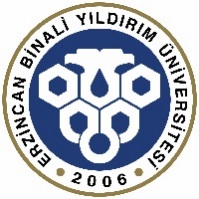 T.CERZİNCAN BİNALİ YILDIRIM ÜNİVERSİTESİ                             Sağlık Bilimleri Enstitüsü                       2020–2021 Eğitim-Öğretim YılıBahar Yarıyılı Lisansüstü Programlara Öğrenci Alım İlanı                                                  BAŞVURU- KESİN KAYIT ve DERSLER                                                  BAŞVURU- KESİN KAYIT ve DERSLER                 Ön Başvuru Tarihi                                                               (Sağlık Bilimleri Enstitüsü Web Sayfası)11 Ocak 2021-26 Ocak 2021 mesai bitimine kadarKayıt Hakkı Kazanan Adayların İlanı29 Ocak 2021 (Mesai Bitiminden Sonra)Kesin Kayıt Tarihi01 Şubat 2021-04 Şubat 2021 Yedek Kontenjan İlanı  (Asil listedeki öğrenciler kayıt yaptıramaz)05 Şubat 2021 (Mesai Bitiminden Sonra)Yedek Kontenjan Kesin Kayıt Tarihi08 Şubat 2021- 09 Şubat 2021Ders Kayıtları15 Şubat 2021-21 Şubat 2021Dersler 22 Şubat 2021ANABİLİM DALLARIProgramın türüProgramın türüT.C. uyrukluUNİP**Değerlendirme %Değerlendirme %Değerlendirme %BAŞVURU İÇİN ÖN ŞARTLARANABİLİM DALLARIProgramın türüProgramın türüT.C. uyrukluUNİP**ALES puanıMezuniyet NotuMülakatBAŞVURU İÇİN ÖN ŞARTLARAnatomi Doktora-5-%60%40YOKTıp ve Diş Hekimliği Fakültesi mezunu olmak.Farmasötik BilimleriYüksek Lisans (Tezli) Disiplinler arası20-%60%40YOKEczacılık Fakültesi, Tıp Fakültesi, Diş Hekimliği Fakültesi, Veteriner Fakültesi, Ziraat Fakültesi, Fen ya da Fen Edebiyat Fakültelerinin Kimya, Biyoloji, Moleküler Biyoloji ve Genetik bölümlerinden mezun olan öğrenciler başvurabilir. Lisans diplomasına veya geçici mezuniyet belgesine sahip olmak.Tıbbi BiyokimyaYüksek Lisans(Tezli)-4-%60%40YOKDiş Hekimliği Fakültesi, Eczacılık Fakültesi, Veteriner Fakültesi, Fen ve Fen-Edebiyat Fakülteleri Biyokimya, Kimya, Biyoloji, Moleküler Biyoloji ve Genetik mezunu olmak Tıbbi FarmakolojiDoktora-5-%60%40YOKTıp veya Diş Hekimliği Fakültesi Mezunu Olmak.Tıbbi FarmakolojiYüksek Lisans-5-%60%40YOKFakültelerin Biyoloji, Hemşirelik Fakültelerinden Mezun Olmak. BAŞVURU ve KESİN KAYIT TARİHLERİBAŞVURU ve KESİN KAYIT TARİHLERİBAŞVURU ve KESİN KAYIT TARİHLERİLİSANSÜSTÜ PROGRAMLARA BAŞVURUBaşlamaBitişLİSANSÜSTÜ PROGRAMLARA BAŞVURU               11 Ocak 202119 Ocak 2021 Kesin Kayıt Hakkı Kazanan Adayların İlanı22 Ocak 2021 Cuma günü mesai bitiminden sonra.22 Ocak 2021 Cuma günü mesai bitiminden sonra.KESİN KAYIT25 Ocak 2021 28 Ocak 2021 YATAY GEÇİŞ ÖĞRENCİ KONTENJANLARIYATAY GEÇİŞ ÖĞRENCİ KONTENJANLARIYATAY GEÇİŞ ÖĞRENCİ KONTENJANLARIYATAY GEÇİŞ ÖĞRENCİ KONTENJANLARIANABİLİM DALLARIANABİLİM DALLARIYatay GeçişPROGRAMA MÜRACAAT KOŞULLARIFarmasötik Bilimler(Disiplinlerarası)Yüksek Lisans(Tezli)1Eczacılık Fakültesi, Tıp Fakültesi, Diş Hekimliği Fakültesi, Veteriner Fakültesi, Ziraat Fakültesi, Fen ya da Fen Edebiyat Fakültelerinin Kimya, Biyoloji, Moleküler Biyoloji ve Genetik bölümlerinden herhangi birinden Tezli Yüksek Lisans yapıyor olmak.Beden Eğitimi ve SporYüksek Lisans(Tezli)2Beden Eğitimi ve Spor, Spor Sağlık Bilimleri, Hareket ve Antrenman Bilimleri, Sporda Psiko- Sosyal Alan, Spor Bilimleri ve Teknolojisi, Spor Yöneticiliği, Beden Eğitimi ve Spor Öğretmenliği veya Spor Bilimleri alanı Rekreasyon Yönetimi Programlarında Tezli Yüksek Lisans yapıyor olmak.